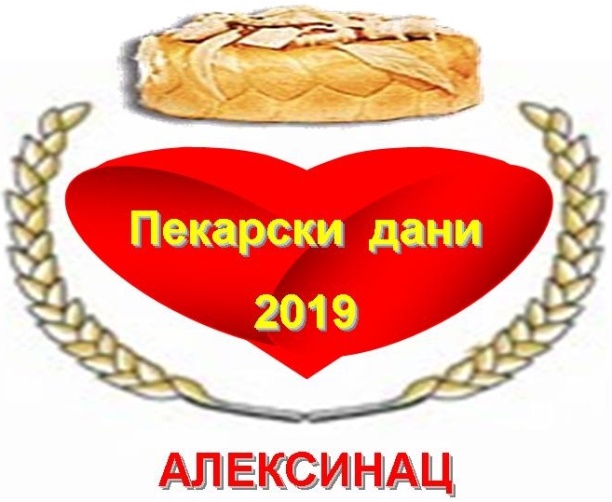 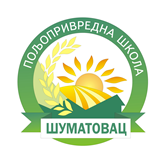 ПОЗИВ	Пољопривредна школа „Шуматовац“ организује Игре без граница за ученике основних школа општине Алексинац у оквиру манифестације „Пекарски дани“. Екипу једне школе чини 10 ученика (5 девојчица и 5 дечака) и наставник физичког васпитања. Такмичари треба да покажу своје вештине, спретност, сналажљивост, издржљивост и брзину.Такмичење ће се одржати у уторак 08.10.2019. године у Спортској хали у Алексинцу са почетком у 9 часова.Директор Пољопривредне школеЈасмина Тончић, с.р.